    ЛИСД – 01						      ЛОКАЛНИ ИЗБОРИ СМЕДЕРЕВО 2023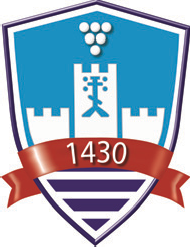 ГРАДСКА ИЗБОРНА КОМИСИЈА ГРАДА СМЕДЕРЕВА ИЗБОРНА ЛИСТАКАНДИДАТА ЗА ОДБОРНИКЕ СКУПШТИНЕ ГРАДА СМЕДЕРЕВАКоалиција: Социјалистичка партија Србије, Јединствена Србија         (назив подносиоца изборне листе: регистрована политичка странка – коалиција политичких странака - група грађана)подноси Градској изборној комисији града Смедерева Изборну листу:ИВИЦА ДАЧИЋ - ПРЕМИЈЕР СРБИЈЕ(назив изборне листе, са именом и презименом лица носиоца изборне листе ако је одређен)за изборе за одборнике Скупштине града Смедерева, расписане за 17. децембар 2023. године.Кандидати за одборнике су:Ова изборна листа доставља се у писаној и електронској форми, а уз њу се обавезно достављају:1) писмена сагласност сваког кандидата за одборника да прихвата кандидатуру, на Обрасцу ЛИСД – 02, ЛОКАЛНИ ИЗБОРИ СМЕДЕРЕВО 2023, ГИК-ЛИСД23;2) исправа о очитаној личној карти са микроконтролером (чипом), односно фотокопија личне карте без микроконтролера за сваког кандидата за одборника; 3) 800 оверених изјава бирача који подржавају изборну листу, на Обрасцу ЛИСД – 03, ЛОКАЛНИ ИЗБОРИ СМЕДЕРЕВО 2023, ГИК-ЛИСД23;4) списак бирача који су потписали поднете изјаве да подржавају изборну листу у електронском облику, на Обрасцу ЛИСД – 04, ЛОКАЛНИ ИЗБОРИ СМЕДЕРЕВО 2023, ГИК-ЛИСД23; 5) писмена сагласност носиоца листе да се у називу изборне листе употреби његово лично име, која садржи његово име, презиме, ЈМБГ, место и адресу пребивалишта ако изборна листа у свом називу садржи његово лично име и ако он није потписао други документ који се предаје уз изборну листу, а чије се потписивање сматра давањем сагласности да се његово лично име употреби у називу изборне листе; 6) писмена сагласност правног лица да се у називу изборне листе употреби његов назив, која садржи назив и седиште правног лица које ту сагласност даје; 7) овлашћење да се у име политичке странке поднесе изборна листа ако је не подноси заступник уписан у Регистар политичких странака, које се даје у писменом облику, а које садржи име, презиме, ЈМБГ, место и адресу пребивалишта овлашћеног лица; 8) коалициони споразум ако изборну листу подноси коалиција; 9) овлашћење да се у име политичке странке закључи коалициони споразум ако га није закључио заступник уписан у Регистар политичких странака, које се даје у писменом облику, а које садржи име, презиме, ЈМБГ, место и адресу пребивалишта овлашћеног лица; 10) споразум о образовању групе грађана ако изборну листу подноси група грађана; 11) писмена сагласност да се у називу коалиције, односно групе грађана употреби лично име физичког лица или назив правног лица, која садржи име, презиме, ЈМБГ, место и адресу пребивалишта физичког лица, односно назив и седиште правног лица које ту сагласност даје ако коалиција, односно група грађана у свом називу садржи лично име тог лица, односно назив тог правног лица и ако то физичко лице није потписало неки документ који се предаје уз изборну листу, а чије се потписивање сматра давањем сагласности да се његово лично име употреби у називу коалиције, односно групе грађана.ПОСЕБНА НАПОМЕНА: Бирач може потписом подржати само једну изборну листу. Ако подносилац изборне листе преда већи број важећих писмених изјава бирача да подржавају ту изборну листу од оног броја који му је потребан за проглашење изборне листе, изборна комисија узима у обзир само онај број потписа који је потребан за проглашење изборне листе и то по азбучном редоследу презимена бирача који су потписали изјаве да подржавају изборну листу. За бираче чије писмене изјаве да подржавају изборну листу нису узете у обзир, сматра се да нису подржали ту изборну листу и њихове писмене изјаве да подржавају неку другу изборну листу могу се узети у обзир приликом одлучивања о другој изборној листи.На изборној листи мора бити најмање 40% припадника мање заступљеног пола, тако да међу сваких пет кандидата по редоследу на листи (првих пет места, других пет места и тако до краја) морају бити три припадника једног и два припадника другог пола.Подносилац изборне листе који намерава да стекне положај политичке странке или коалиције политичких странака националних мањина дужан је да приликом подношења изборне листе достави и писани предлог да му се при проглашењу изборне листе утврди положај политичке странке националне мањине, односно коалиције политичких странака националних мањина.Изборна комисија може прогласити изборну листу националне мањине ако подносилац изборне листе достави број потписаних и оверених изјава бирача да подржавају изборну листу који је двоструко мањи од броја који се тражи по општим правилима овог закона.Изјава о коришћењу средстава из јавних извора за покриће трошкова изборне кампање доставља се приликом подношења изборне листе, члан 21. Закона о финансирању политичких активности („Службени гласник Републике Србије“, број 14/2022).Ако изобрну листу подноси коалиција, у изборној листи се за сваког кандидата за одборника наводи пун или скраћени назив политичке странке која га је кандидовала.Број:У Смедереву,03.11. 2023. године(датум)Подносилац изборне листеРед. бројИме ПрезимеЈМБГЗанимањеМесто и адреса пребивалиштаСтраначка припадност1МаркоГрујићдипломирани правникСмедерево СПС2БранчеСтојановићдипломиранихемичарЛандол СПС3ЈеленаЈелисавчићдипломирани правникЛуњевац СПС4СлавишаМаксимовићелектро-инжењер за телекомуникацијеСмедерево СПС5ТамараЖивановићдипломирани економистаСмедерево  СПС6НемањаИвошевићдипломирани правникСмедерево СПС7ВељкоБаровићмастер менаџерСмедерево  СПС8ТатјанаПавловић -Огњановићдипломирани економистаСмедерево СПС9СрећкоСтевановићпензионерСмедерев СПС10НевенаСтошићстудент економијеСмедерево СПС11ДејанИлићдипломирани економистаРадинац  СПС12БранкоМилановићдипломирани инжењер менаџментаОсипаоница  СПС13ДејанПеровићинструктор вожње Б и Ц категоријеСмедерево СПС14др ВеснаИвковићспецијалиста медицине радаСмедерево  СПС15ЈеленаПавловићоператер ЦНЦ машинаСмедерево  ЈС16ЗоранРистићдипломирани инж.менаџерСмедерево  СПС17СлађанаЈовановићдипломирани правникМала Крсна  СПС18ЉубишаЂорђевићдипл.економистаСмедерево  СПС19ДраганЂуричићпензионерДруговац СПС20ЈулијаПајићпроф. разредне наставеСмедерево  СПС21ЉубишаСтојановићекономистаСмедерево  СПС22МилованКостићтехничар за друмски саобраћајРадинац  СПС23ТијанаОгњановићекономистаСмедерево  СПС24ПрвославНедељковићдипл.економистаСмедерево СПС25АлександраМикићмастер историчар уметностиПетријево  СПС26МилошЈовановићстудент праваСмедерево СПС27МираТурчиновићпензионерСмедерево  СПС28ДанилоМихајловићфизиотерапеутСмедерево  СПС29ДраганГлишићпензионерСмедерево СПС30ВиолетаАнђелковићинж. електро -инжењерСмедерево ЈС31ЗорицаЋуковићекономистаСмедерево СПС32СтефанИвковићдипломирани правникСмедерево СПС33ДраганаМаксимовићПољопривредни техничарСмедерево СПС34НенадКостићвозач моторних возилаСмедерево СПС35СашаРајчићзаваривачШалинац СПС36БожидарСтанковићпензионерСмедерево СПС37ФилипНиколићграфички инжињерСмедерево  СПС38АлександарЂорђевићменаџерСмедерево СПС39СлавицаАлексићпензионерСмедерево СПС40ДанијелаПановтрговацСмедерево  СПС41МилошТодоровићменаџерСмедерево  СПС42ГорицаСтанимировићпензионерСмедерево СПС43ДраганСтанићпензионерСмедерево  СПС44МирјанаМикићкројачицаСмедерево СПС45МилошСтанојевићмесарСмедерево ЈС46ВладанЖивковићрадникЛандол СПС47АнђелинаПетковићсаобраћајни     техничарСмедерево  СПС48ЗорицаЈакшићекономистаСмедерево СПС49ПетарСтојановићдипломирани инжењер пољопривредеСмедерево  СПС50МилошМиленковићстудентРадинац СПС51СашаЈанићметалоглодачСмедерево СПС52МаријанаЈовановићпосластичарСмедерево  СПС53ПредрагМилошевићмашинбраварСмедерево  СПС54ТијанаРистићменаџерСмедерево  СПС55ИванСтевчићвозач моторних возилаСмедерево СПС56ЉиљанаЖивотић-Живановићдипломирани економистаСмедерево  СПС57ЉубишаВујићпензионерСмедерево  СПС58АнђелаМилићпекаркаСмедерево СПС59ГоранПетровићтехничар друмског саобраћајаСмедерево СПС60СлавеЛазаревскиграђевински техничарСмедерево ЈС61МаријаИлићекономски техничарСмедерево СПС62БиљанаЋирковићмашински техничарСмедерево СПС63АлексаМилошевићстудентСмедерево СПС64БоривојеЖивковићкуварСмедерево СПС65СлободанИлићпензионерСмедеревоСПС66АнђелаСтевановићстудентСмедерево СПС67РадојицаМаксимовићелектро-инжењер за телекомуникацијеСмедерево СПС68БиљанаКрстићекономистаСмедерево СПС69СлавишаСтошићдипломирани економистаСмедерево  СПС70ГоранМикићпољопривредникСмедерево СПСМарко Грујић(Име и презиме)(ЈМБГ)Смедерево, (Место и адреса пребилавишта)(Број телефона)(Адреса за пријем електронске поште)(Потпис лица које подноси изборну листу)